Список памятников Мурманска[править | править вики-текст]Материал из Википедии — свободной энциклопедииФотоГод установкиНазваниеАвторыМестоположение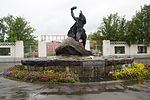 1958Памятник А. Ф. БредовуАрхитектор А. Антонов, скульпторы А. Долиненко, В. Татарович, Г. ЯстребинецкийПроспект Ленина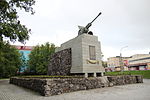 1959Воинам 6-й героической комсомольской батареиАрхитектор Д. ВодолажскийПроспект Ленина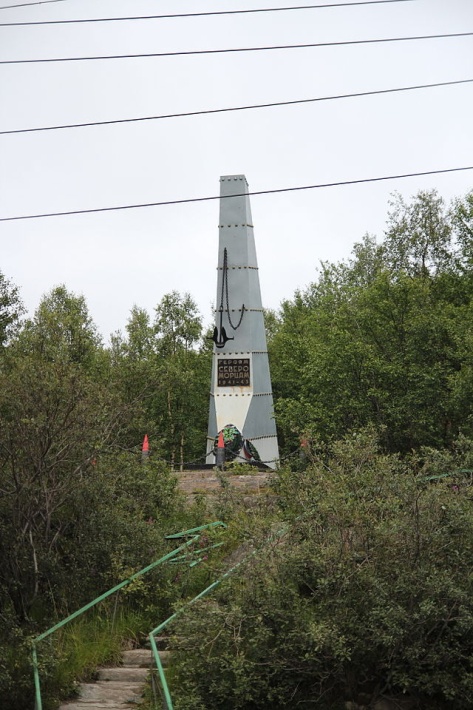 1974Героям североморцам погибшим в годы Великой Отечественной войныАрхитектор Ф. С. ТаксисПроспект Героев Североморцев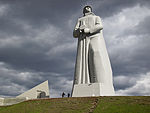 1974Защитникам Советского Заполярья в годы Великой Отечественной войныСкульптор Б. Бродский,
архитектор И. ПокровскийЗёлёный Мыс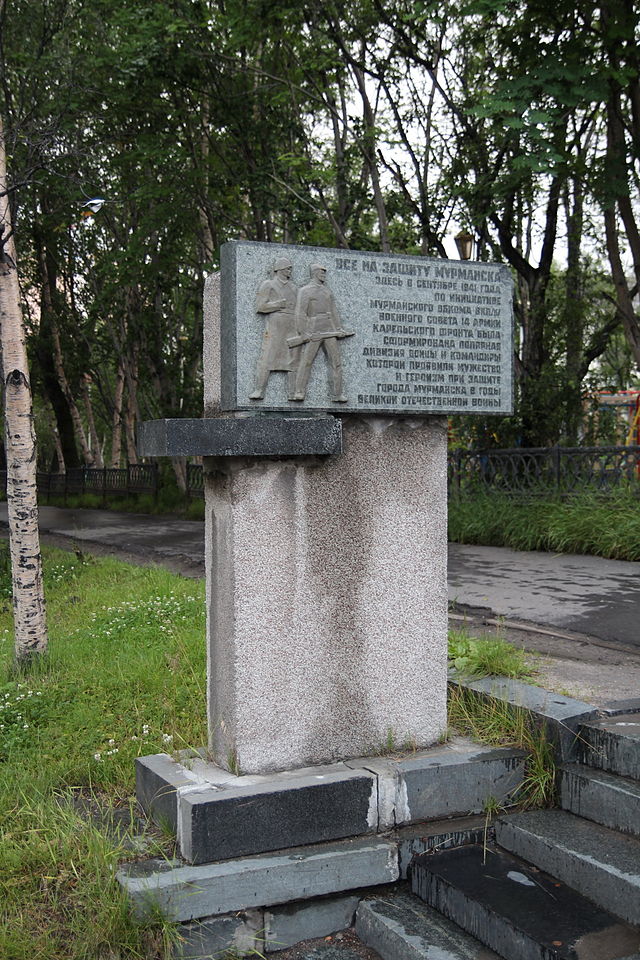 1974В честь воинов Полярной дивизииАрхитектор Ф. С. Таксис, скульптор Г. А. ГлухихПроспект Ленина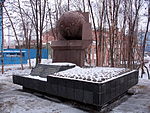 1975В честь боевого содружества стран антигитлеровской коалиции в годы Великой Отечественной войныАрхитекторы А. Ганин, В. АндреевУлица Челюскинцев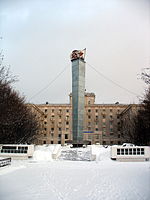 1975Рыбакам и кораблям тралового флота, погибшим в годы Великой Отечественной войныСкульптор Р. БальжакУлица Шмидта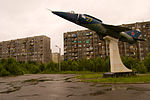 2001Лётчикам морской авиацииУлица Сафонова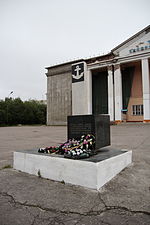  ? (после 1987)Воинам 12-й Краснознаменной Печенгской бригады морской пехоты КСФКольский проспект